О согласовании замены дотации на выравниваниебюджетной обеспеченности муниципальных районов(городских округов) дополнительным нормативомотчислений в бюджет Алексеевского муниципального районаРеспублики Татарстан от налога на доходы физических лицна 2020 год и на плановый период 2021 и 2022 годовВ соответствии с пунктом 5 статьи 138 Бюджетного кодекса Российской Федерации Совет Алексеевского муниципального района  решил:1.Согласовать замену дотации на выравнивание бюджетной обеспеченности муниципальных районов дополнительным нормативом отчислений в бюджет Алексеевского муниципального районаРеспублики Татарстан от налога на доходы физических лиц на 2021 год и плановый период 2022 и 2023 годы.2. Копию настоящего решения направить в Министерство финансов Республики Татарстан.3. Решение вступает в силу со дня его подписания.4.Контроль за исполнением настоящего решения возложить на постоянную комиссию Совета Алексеевского муниципального района по бюджетно-финансовым вопросам и экономическому развитию.Глава Алексеевского муниципального района,Председатель Совета                                                                   С.А. ДемидовАЛЕКСЕЕВСКИЙ РАЙОННЫЙ СОВЕТАЛЕКСЕЕВСКОГО МУНИЦИПАЛЬНОГО РАЙОНАРЕСПУБЛИКИ ТАТАРСТАН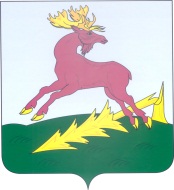 ТАТАРСТАН РЕСПУБЛИКАСЫАЛЕКСЕЕВСКМУНИЦИПАЛЬ РАЙОНЫНЫҢАЛЕКСЕЕВСКРАЙОН СОВЕТЫРЕШЕНИЕ_____________п.г.т. АлексеевскоеКАРАР№___________